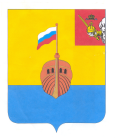 РЕВИЗИОННАЯ КОМИССИЯ ВЫТЕГОРСКОГО МУНИЦИПАЛЬНОГО РАЙОНА162900, Вологодская область, г. Вытегра, пр. Ленина, д.68тел. (81746)  2-22-03,  факс (81746) ______,       e-mail: revkom@vytegra-adm.ruЗАКЛЮЧЕНИЕна  проект решения Городского Совета Муниципального образования «Город Вытегра» 10.09.2021 г.                                                                                               г. ВытеграЗаключение Ревизионной комиссии Вытегорского муниципального района на  проект решения Городского Совета Муниципального образования «Город Вытегра» «О внесении изменений в решение Городского Совета муниципального образования «Город Вытегра» от 10.12.2020 № 191»  подготовлено в соответствии с требованиями Бюджетного кодекса Российской Федерации, Положения о Ревизионной комиссии Вытегорского муниципального района, на основании заключённого на 2021 год Соглашения между Городским Советом МО «Город Вытегра» и  Представительным Собранием Вытегорского муниципального района.        Проектом решения предлагается внести изменения в доходную и расходную части бюджета МО на 2021 год. В 2021 году  общий объем доходов бюджета МО увеличивается на 3000,0 тыс.рублей (+2,0 %), расходов на 3000,0 тыс.рублей (+1,9 %). Проектом решения не предусмотрена корректировка плановых показателей расходов внутри разделов и подразделов.  Изменения в параметры бюджета МО приведены в Приложениях к Заключению. Общая характеристика вносимых изменений в решениеУвеличение планового объема налоговых и неналоговых доходов предусмотрено на 3000,0 тыс.рублей (+7,7 %), в том числе: -план поступления налога на доходы физических лиц предлагается увеличить на 1264,2 тыс.рублей (+5,2 % к ранее утвержденному показателю). По состоянию на 01.09.2021 г. исполнение данного вида дохода составило 15093,9 тыс.рублей или 61,8 % годовых показателей, меньше на 5 % планового значения, и на 4 % больше чем за аналогичный период 2020 года. Выполнению предлагаемого плана будет способствовать решение о повышении с 01.09.2021 г. оплаты труда в бюджетной сфере на 10 %;-план поступления земельного налога предлагается увеличить на 1500,0 рублей (+43,8 % к утвержденному ранее показателю). По состоянию на 01.09.2021 года исполнение по данному виду дохода составило 3128,0 тыс.рублей или  91,4 % годовых назначений. Перевыполнение плана наблюдается по земельному налогу с организаций -142 % годовых назначений. Причиной перевыполнения плана является изменение кадастровой стоимости земельных участков;- проектом решения предлагается утвердить план поступления доходов от оказания платных услуг (работ) и компенсации затрат государства в сумме 135,8 тыс.рублей.  По состоянию на 01.09.2021 года исполнение по данному виду дохода составило 135,8 тыс.рублей;- план поступления доходов от продажи материальных и нематериальных активов увеличивается на 100,0 тыс.рублей (+22,8 % к утвержденному ранее показателю). По состоянию на 01.09.2021 года исполнение по данному виду дохода составило 525,0 тыс.рублей или 119,9 % годовых назначений.Проектом решения изменения в объем безвозмездных поступлений не предусмотрен. Общий плановый объем доходов муниципального образования «Город Вытегра» предлагается утвердить  в сумме 154801,4 тыс.рублей.Проектом решения общий объем расходов бюджета увеличивается на сумму увеличения доходов или на 3000,0 тыс.рублей (+1,9 %) и составит 164834,7 тыс.рублей.   Дополнительное финансирование предлагается направить на расходы раздела 05 «Жилищно-коммунальное хозяйство» + 3000,0 тыс.рублей (+2,9 %). Ассигнования подраздела 0503 «Благоустройство» увеличиваются на 3000,0 тыс.рублей (+3,9 %). Увеличение финансирования предусмотрено на реализацию мероприятий по организации уличного освещения.Изменения в объем финансирования муниципальной программы «Комплексное развитие систем коммунальной инфраструктуры в сфере водоснабжения муниципального образования «Город Вытегра» Вытегорского муниципального района Вологодской области на 2021-2023 г.г.», в связи с изменениями в расходной части бюджета, проектом решения не предусматривается.Проектом решения вносятся соответствующие изменения в приложения к решению  Городского Совета МО «Город Вытегра» от 10.12.2020 г. № 191 «О бюджете муниципального образования «Город Вытегра» на 2021 год и плановый период 2022 и 2023 годов». Выводы и предложения. Представленный проект решения соответствует требованиям Бюджетного кодекса Российской Федерации, Положению о бюджетном процессе в муниципальном образовании «Город Вытегра».Проект решения Городского Совета Муниципального образования «Город Вытегра» «О внесении изменений в решение Городского Совета муниципального образования «Город Вытегра» от 10.12.2020 № 191» рекомендуется к рассмотрению.Председатель Ревизионной комиссии                                                                            Н.В.Зелинская                                                    Утверждено решением о бюджете от 10.12.2020 г. № 191 с изменениями Предлагаемые изменение проектом решенияИзменение% измененияДоходы всего (тыс.руб.)151801,4154801,4+3000,0+2,0 %Налоговые и неналоговые доходы38919,041919,0+3000,0+7,7 %Безвозмездные поступления112882,4112882,400Расходы всего (тыс.руб.)161834,7164834,7+3000,0+1,9 %Дефицит (-)  (профицит (+) ) бюджета-10033,3-10033,30*